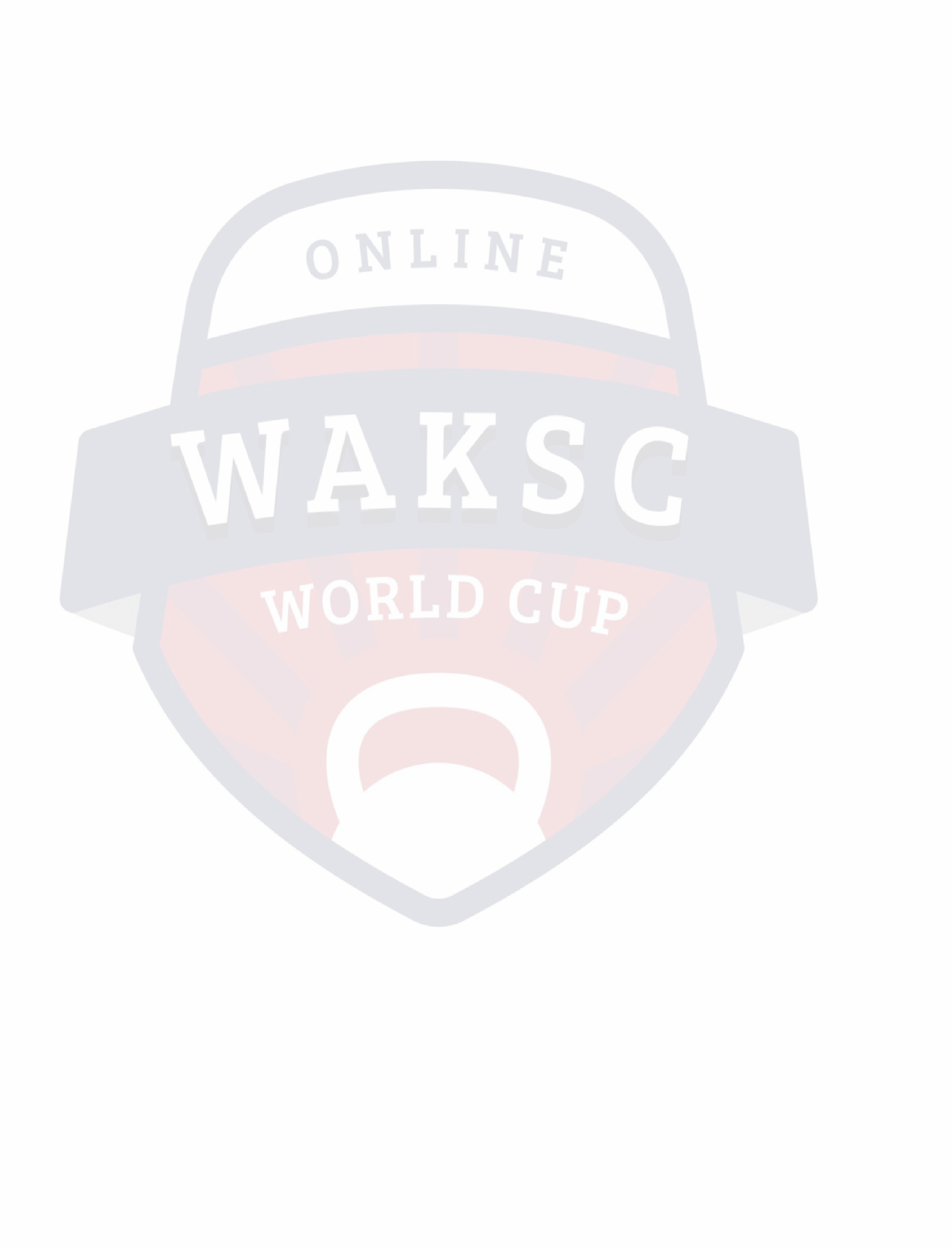 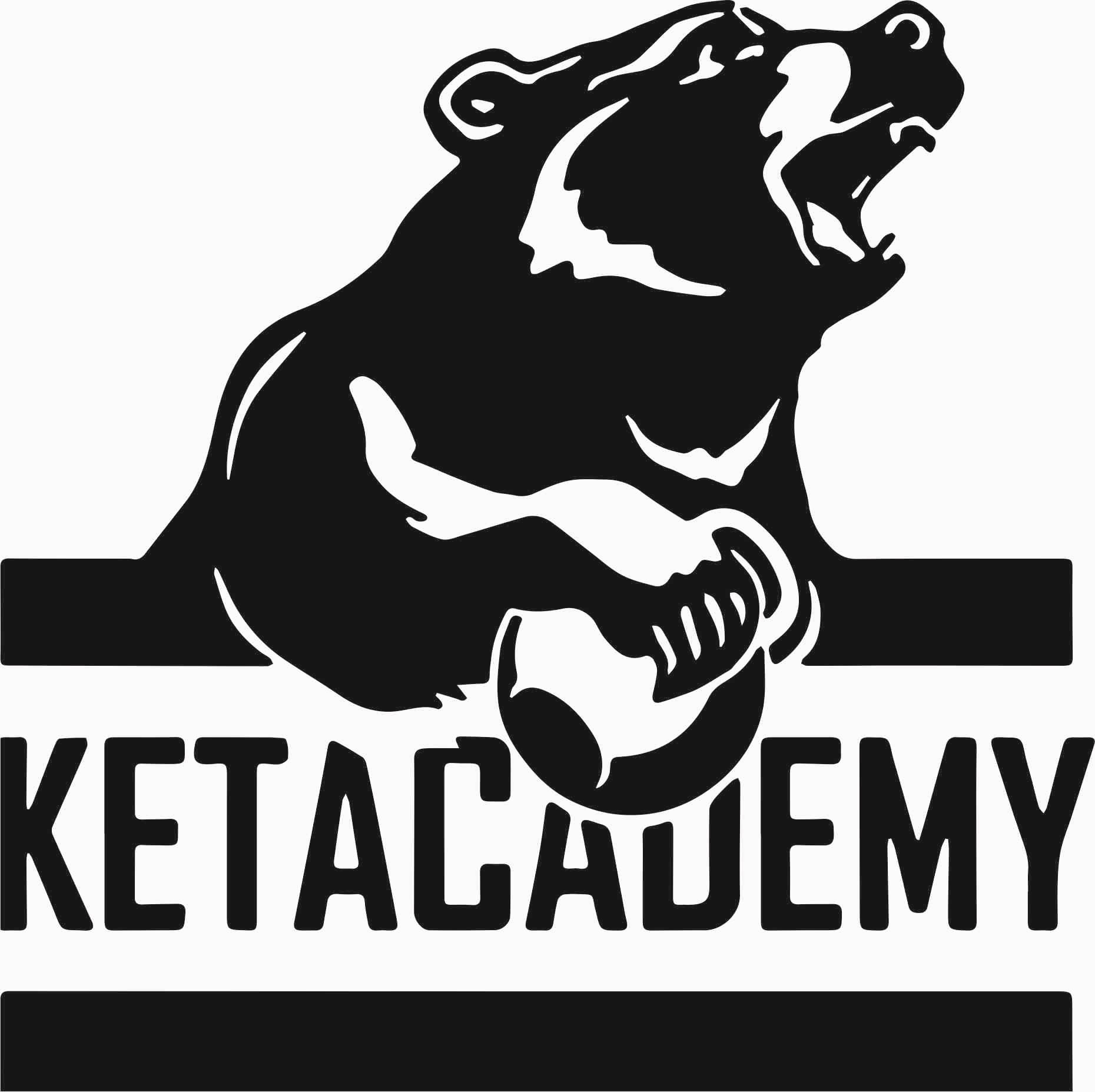 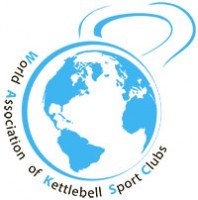 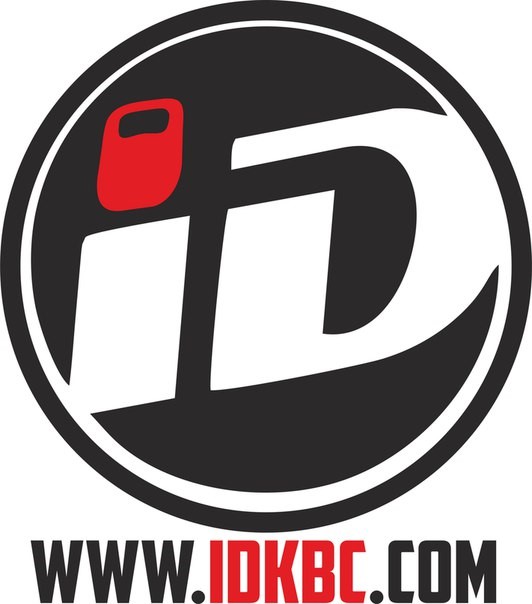 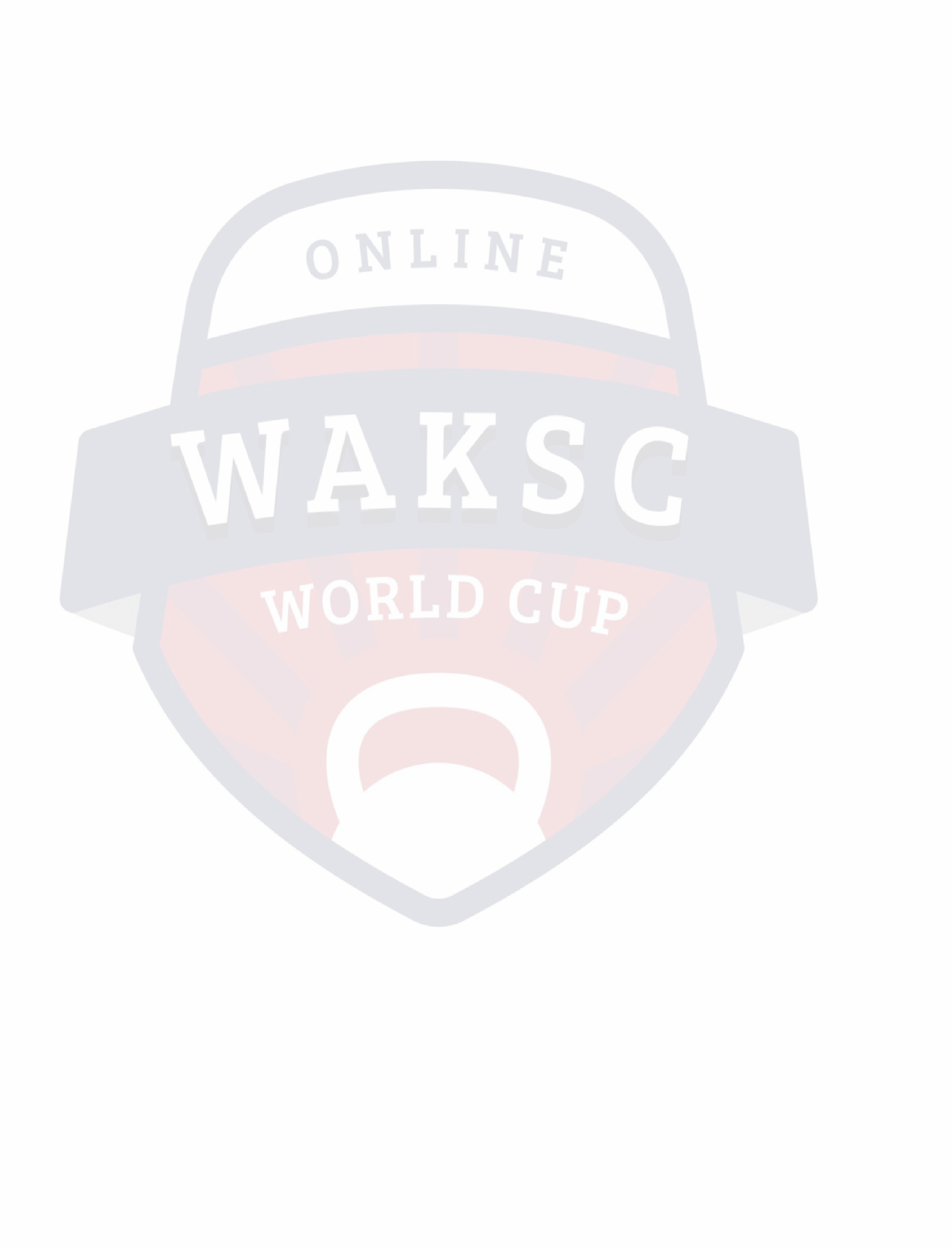 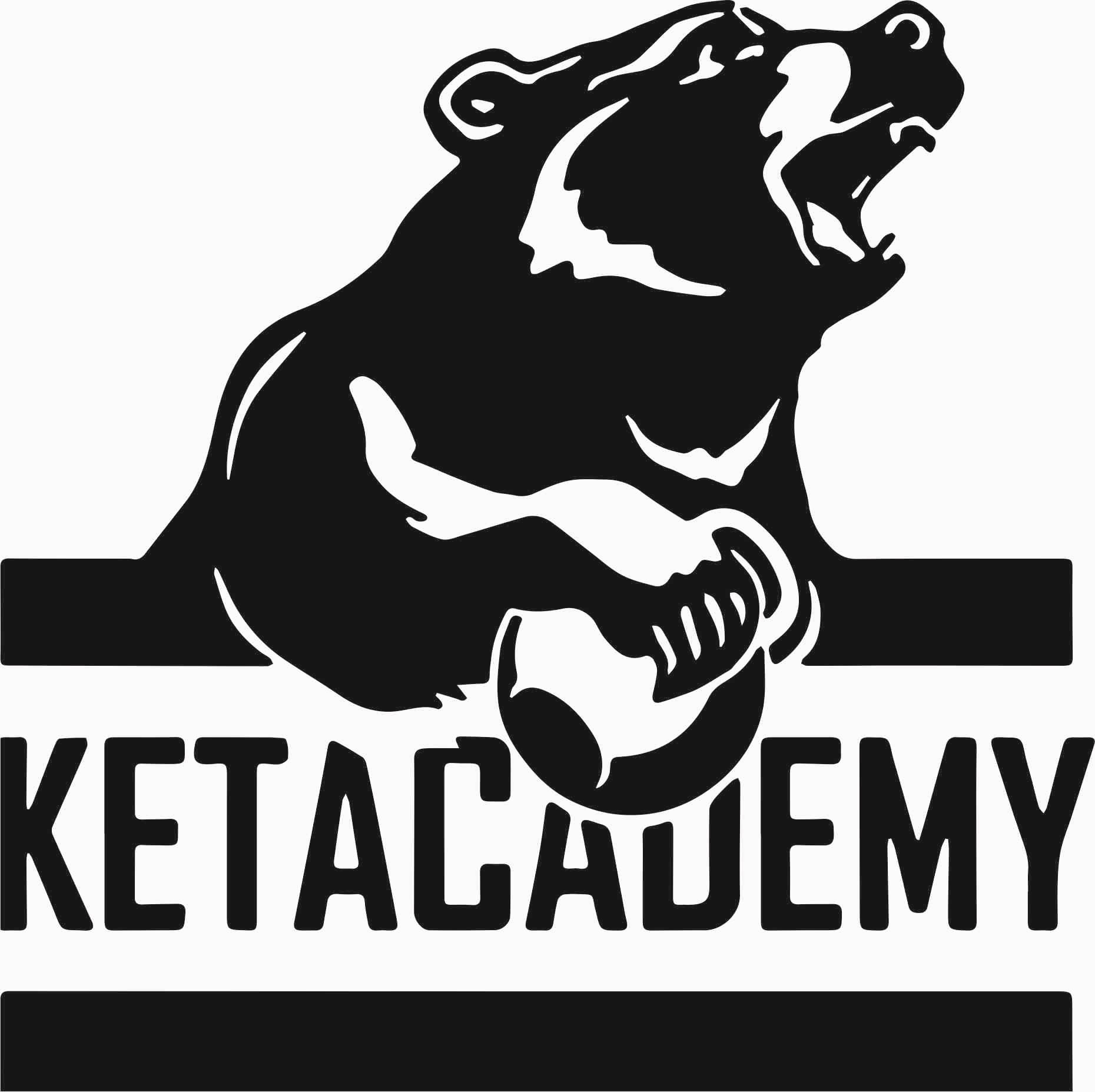 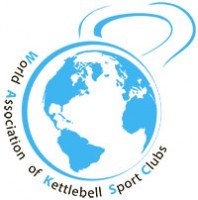 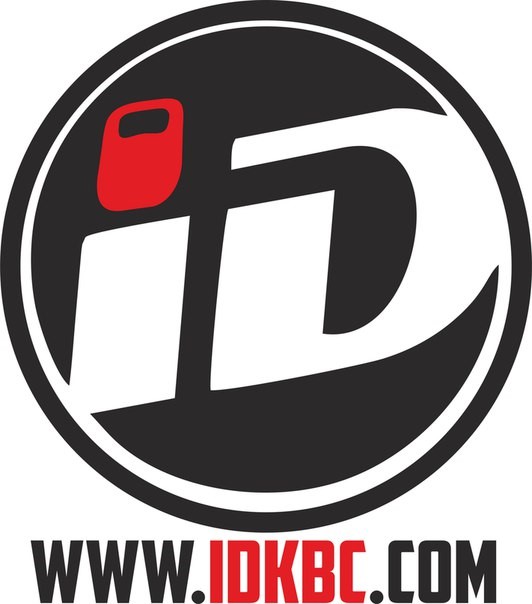 Этапы на марафонОНЛАЙН КУБОК МИРАпо гиревому спорту2021 годПолное положение вы можете посмотреть на нашем сайте для регистрации в разделе соревнования.https://kettlebellathlete.comВнимательно ознакомьтесь с правилами проведения соревнований. Внимательно ознакомьтесь с правилами записи видео на соревнованиях. https://www.youtube.com/watch?v=OybXimNrdQg	Мы поможем Вам научиться тренироваться с гирями: Онлайн академия гиревого	спорта	Ивана	Денисова: www.kettlebellschool.com Больше соревнований на www.ROSGIRI.ru Номер этапаНазвание этапаВремя выполненияДата проведения1 этапТолчок60 минут18 января – 20 февраля 2021 года2 этапРывок 60 минут1 марта – 20 апреля 2021 года3 этапТолчок по длинному циклу 30 минут1 мая – 20 июня 2021 года4 этапТолчок 30 минут1 июля – 20 августа 2021 года5 этапТолчок по длинному циклу60 минут1 сентября – 20 октября 2021 года6 этапРывок30 минут1 ноября – 20 декабря 2021 года